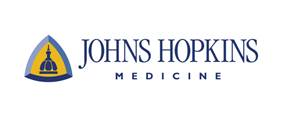 Innovation Award 2015Cover SheetProject Title: 		Please list the PI’s name, email, rank, department and division. Each PI must be at the rank of Instructor or higher. A PI may participate in only one School of Medicine Discovery Fund application and may not apply for both Synergy and Innovation Awards.PI (name)		Email		    		Rank		Department/Division	 For example:Kathy Burns	    	kburns@jhmi.edu		Assoc. Prof 	Pathology Total Budget Request: 	$       			Was this application also submitted to the Catalyst Award Program administered by the JHU Office of the Provost?   ___YES   ___NOPlease list up to 5 Key Words to help assign reviewers for your proposal1.2.3.4.5.